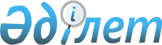 Риддер қалалық мәслихатының 2015 жылғы 16 ақпандағы № 31/2-V "Тұрғын үй көмегінің мөлшерін айқындау және оны көрсету тәртібі туралы Қағидаларды бекіту туралШығыс Қазақстан облысы Риддер қалалық мәслихатының 2018 жылғы 25 қазандағы № 25/9-VI шешімі. Шығыс Қазақстан облысы Әділет департаментінің Риддер қалалық Әділет басқармасында 2018 жылғы 23 қарашада № 5-4-180 болып тіркелді
      РҚАО-ның ескертпесі.

      Құжаттың мәтінінде түпнұсқаның пунктуациясы мен орфографиясы сақталған.
      Қазақстан Республикасының 2001 жылғы 23 қаңтардағы "Қазақстан Республикасындағы жергілікті мемлекеттік басқару және өзін-өзі басқару туралы" Заңының 6 бабының 1 тармағы 15 тармақшасына, Қазақстан Республикасының 2009 жылғы 30 желтоқсандағы № 2314 "Тұрғын үй көмегін көрсету ережесін бекіту туралы" Үкіметінің қаулысына сәйкес, Риддер қалалық мәслихаты ШЕШІМ ҚАБЫЛДАДЫ:
      1. "Тұрғын үй көмегінің мөлшерін айқындау және оны көрсету тәртібі туралы Қағидаларды бекіту туралы" Риддер қалалық мәслихатының 2015 жылғы 16 ақпандағы № 31/2-V шешіміне (нормативтік құқықтық актілерді мемлекеттік тіркеу Тізілімінде № 3716 тіркелді, 2015 жылғы 20 наурыздағы № 12 "Лениногорская правда" газетінде жарияланды) келесі өзгерістер мен толықтырулар енгізілсін:
      Кіріспе мынадай редакцияда жазылсын:
      "Тұрғын үй қатынастары туралы" Қазақстан Республикасының 1997 жылғы 16 сәуірдегі Заңының 97 бабының 2 тармақшасына, "Қазақстан Республикасындағы жергілікті мемлекеттік басқару және өзін-өзі басқару туралы" Қазақстан Республикасының 2001 жылғы 23 қаңтардағы Заңының 6 бабының 1 тармағының 15) тармақшасына, "Тұрғын үй көмегін көрсету ережесін бекіту туралы" Қазақстан Республикасы Үкіметінің 2009 жылғы 30 желтоқсандағы № 2314 қаулысына сәйкес, Риддер қалалық мәслихаты ШЕШІМ ҚАБЫЛДАДЫ:";
      Көрсетілген шешіммен бекітілген тұрғын үй көмегін көрсетудің мөлшері мен тәртібін белгілеу Қағидасында:
      1 - тармақ мынадай редакцияда жазылсын:
      "1. Осы тұрғын үй көмегін көрсетудің мөлшерін және тәртібін айқындау Қағидасы (бұдан әрі – Қағида) "Тұрғын үй қатынастары туралы" 1997 жылғы 16 сәуірдегі Қазақстан Республикасының Заңынының 97 бабы 2 тармақшасына, және Қазақстан Республикасының "Тұрғын үй қатынастары туралы" Заңына, 2009 жылғы 14 сәуірдегі №512 "Әлеуметтік тұрғыдан қорғалатын азаматтарға телекоммуникация қызметтерін көрсеткені үшін абоненттік төлемақы тарифінің көтерілуіне өтемақы төлеудің кейбір мәселелері туралы", 2009 жылғы 30 желтоқсандағы № 2314 "Тұрғын үй көмегін көрсету Ержесін бекіту туралы" Қазақстан Республикасы Үкіметінің қаулыларына сәйкес әзірленген.";
      2 - тармақтың 5 - абзацы мынадай редакцияда жазылсын: 
      "Аз қамтылған отбасылардың (азаматтардың) тұрғын үй көмегiне септеуге қабылданатын шығыстары жоғарыда көрсетiлген бағыттардың әрқайсысы бойынша шығыстардың сомасы ретiнде айқындалады. Шығыстар сомасы шоттар бойынша орташа тоқсанға, тұрғын үй көмегін тағайындауға жүгінгеннен кейінгі тоқсанға өнім берушінің коммуналдық қызметтер төлеміне шоттар беруі бойынша есептеледі.";
      3 - тармақтың 3 - абзацы мынадай редакцияда жазылсын:
      "Көмірдің құнын есептеу үшін Шығыс Қазақстан облысының жұмыспен қамтуды үйлестіру және әлеуметтік бағдарламалар басқармасы ұсынған қала, аудан бойынша орташа бағалар қолданылады, тұрғын үй көмегін есептеу тоқсанының алдындағы тоқсанның соңғы айындағы жағдай бойынша.";
      4 тармақ мынадай редакцияда жазылсын:
      "4. Тұрғын үй көмегін тағайындау" мемлекеттік қызметті "Риддер қаласының жұмыспен қамту, әлеуметтік бағдарламалар және азаматтық хал актілерін тіркеу бөлімі" (әрі қарай – уәкілетті орган) мемлекеттік мекемесі көрсетеді.
      Тұрғын үй көмегін көрсету арқылы жүзеге асырылады
      1) "Азаматтарға арналған үкімет" мемлекеттік корпорациясы" коммерциялық емес акционерлік қоғамы (бұданәрі – Мемлекеттік корпорация);
      2) "Электрондық үкімет" www.egov.kz веб-порталы.
      Құжаттарды қарау және тұрғын үй көмегін көрсету туралы шешім қабылдау не тағайындаудан бас тарту туралы дәлелді жауап беру мерзімі Мемлекеттік корпорациядан, "электрондықүкіметтің" веб-порталынан құжаттардың толық топтамасын алған күннен бастап сегіз жұмыс күнін құрайды.";
      5 - тармақ мынадай реадкцияда жазылсын:
      "5. Отбасы (азамат) (не нотариат куәландырған сенімхат бойынша оның өкілі) тұрғын үй көмегін тағайындау үшін Мемлекеттік корпорацияға және/немесе "электрондық үкімет" веб-порталы арқылы өтініш береді және мынадай құжаттарды қоса береді:
      1) өтініш берушінің жеке басын куәландыратын құжат (жеке басын сәйкестендіру үшін түпнұсқасы беріледі);
      2) отбасының табысын растайтын құжаттар;
      3) өтініш берушінің тұрғылықты тұратын жерiнен мекенжай анықтамасы (тиісті мемлекеттік ақпараттық жүйелерден алынатын мәліметтерді қоспағанда);
      4) жылжымайтын мүлiктiң болуы (болмауы) туралы анықтама (тиісті мемлекеттік ақпараттық жүйелерден алынатын мәліметтерді қоспағанда);
      5) зейнетақы аударымдары туралы анықтама (тиісті мемлекеттік ақпараттық жүйелерден алынатын мәліметтерді қоспағанда);
      6) жұмыс орнынан немесе жұмыссыз адам ретінде тіркелуі туралы анықтама;
      7) балаларға және асырауындағы басқа да адамдарға алименттер туралы мәліметтер;
      8) банктік шоты;
      9) тұрғын үйді (тұрғын ғимаратты) күтіп ұстауға арналған ай сайынғы жарналардың мөлшері туралы шоттар;
      10) коммуналдық қызметтерді тұтынуға арналған шоттар;
      11) телекоммуникация қызметтері үшін түбіртек-шот немесе байланыс қызметтерін көрсетуге арналған шарттың көшірмесі;
      12) жеке тұрғын үй қорынан жергілікті атқарушы орган жалдаған тұрғын үйді пайдаланғаны үшін жергілікті атқарушы орган берген жалдау ақысының мөлшері туралы шот.
      Осы тармақта көзделмеген құжаттарды талап етуге жол берілмейді.
      Отбасы (азамат) (не нотариат куәландырған сенімхат бойынша оның өкілі) қайта өтініш берген кезде осы Ереженің 5-3 - тармағында көзделген жағдайды қоспағанда, отбасының табыстарын растайтын құжаттарды және коммуналдық шығыстарға арналған шоттарын ғана ұсынады.";
      мынадай мазмұндағы 5-1, 5-2 және 5-3 тармақтармен толықтырылсын:
      "5-1. "Электрондық үкімет" веб-порталы арқылы өтініш жасаған жағдайда көрсетілетін қызметті алушының "жеке кабинетіне" мемлекеттік көрсетілетін қызмет көрсетуге сұрау салуының қабылдағаны туралы мәртебе, сондай-ақ мемлекеттік көрсетілетін қызметтің нәтижесін алу күні мен уақыты көрсетіле отырып, хабарлама жіберіледі.
      5-2. Мемлекеттік корпорацияға жүгінген кезде, өтінішті ақпараттық жүйе арқылы қабылдайды және оны тұрғын үй көмегін тағайындауды жүзеге асыратын уәкілетті органға жібереді, бұл ретте өтініш берушіге тиісті құжаттардың қабылданғаны туралы қолхат беріледі.
      Осы Ереженің 5 - тармағында көзделген құжаттар топтамасы толық ұсынылмаған жағдайда, Мемлекеттік корпорацияның қызметкері құжаттарды қабылдаудан бас тарту туралы қолхат береді.
      5-3. Уәкілетті орган отбасы (азамат) (не нотариат куәландырған сенімхат бойынша оның өкілі) ұсынған құжаттардың және (немесе) олардағы деректердің (мәліметтердің) дұрыс емес екенін анықтау негізінде тұрғын үй көмегін беруден бас тартады және өтініш берілген күннен бастап 5 (бес) жұмыс күні ішінде өтініш берушіге "электрондық үкімет" веб-порталы не Мемлекеттік корпорация арқылы дәлелді бас тартуды жібереді.";
      18 - тармақ мынадай реадкцияда жазылсын:
      "Тұрғын үй көмегін тағайындау туралы шешімді не кызметті көрсетуден бас тарту туралы дәлелді жауапты тұрғын үй көмегін тағайындауды жүзеге асыратын уәкілетті орган қабылдайды. Тағайындау туралы хабарлама не тағайындаудан бас тарту туралы дәлелді жауап Мемлекеттік корпорацияға немесе электрондық құжат ретінде "жеке кабинетке" жіберіледі.";
      23 тармақтың 3 тармақшасы мынадай редакцияда жазылсын:
      "3) кондоминиум объектісінің ортақ мүлкін пайдалануға арналған шығыс-1 шаршы метрге 22 теңге;".
      2. Осы шешім оның алғашқы ресми жарияланған күнінен кейін күнтізбелік он күн өткен соң қолданысқа енгізіледі.
					© 2012. Қазақстан Республикасы Әділет министрлігінің «Қазақстан Республикасының Заңнама және құқықтық ақпарат институты» ШЖҚ РМК
				
      Сессия төрағасы

В. Козлов

      Қалалық мәслихат хатшысы

И. Панченко
